Nº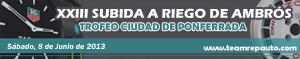 NºNºNºLA INSCRIPCIÓN SOLAMENTE SERÁ FORMALIZADA CUBRIENDO DEBIDAMENTE TODAS LAS CASILLASLA INSCRIPCIÓN SOLAMENTE SERÁ FORMALIZADA CUBRIENDO DEBIDAMENTE TODAS LAS CASILLASLA INSCRIPCIÓN SOLAMENTE SERÁ FORMALIZADA CUBRIENDO DEBIDAMENTE TODAS LAS CASILLASLA INSCRIPCIÓN SOLAMENTE SERÁ FORMALIZADA CUBRIENDO DEBIDAMENTE TODAS LAS CASILLASSOLICITUD DE INSCRIPCIÓN (está reservado el derecho de inscripción según CDI) SOLICITUD DE INSCRIPCIÓN (está reservado el derecho de inscripción según CDI) SOLICITUD DE INSCRIPCIÓN (está reservado el derecho de inscripción según CDI) SOLICITUD DE INSCRIPCIÓN (está reservado el derecho de inscripción según CDI) ESCUDERÍAPILOTOPILOTONOMBRE...1º APELLIDO...2º APELLIDO...DNI O NIF ...DOMICILIO...CODIGO POSTAL...LOCALIDAD...TELEFONO MOVIL ASISTENCIA...TELEFONO MOVIL VEHICULO DE COMPETICION...LICENCIA NACIONAL 2013...E-MAIL...VEHICULOVEHICULOVEHICULOVEHICULOMARCAMARCAMODELOMATRICULA....Nº FICHA HOMOLOGACIÓN CILINDRADAGRUPO (N) (A) (R/N) (R/A) CLASE....PRECINTO TURBO (SI......./NO.......) 
(GRUPO N MAX. 33 mm , GRUPO A MÁX 35 mm, N-PLUS MÁX 36 mm) PRECINTO TURBO (SI......./NO.......) 
(GRUPO N MAX. 33 mm , GRUPO A MÁX 35 mm, N-PLUS MÁX 36 mm) PRECINTO TURBO (SI......./NO.......) 
(GRUPO N MAX. 33 mm , GRUPO A MÁX 35 mm, N-PLUS MÁX 36 mm) PRECINTO TURBO (SI......./NO.......) 
(GRUPO N MAX. 33 mm , GRUPO A MÁX 35 mm, N-PLUS MÁX 36 mm) Nª DE CUENTA TEAM REPAUTO - CAIXA NOVA 20800516110040100382Nª DE CUENTA TEAM REPAUTO - CAIXA NOVA 20800516110040100382Nª DE CUENTA TEAM REPAUTO - CAIXA NOVA 20800516110040100382Nª DE CUENTA TEAM REPAUTO - CAIXA NOVA 20800516110040100382DERECHOS DE INSCRIPCION 
(NO SE ENTREGARÁN PREMIOS EN METÁLICO) NO ACEPTANDO PUBLICIDAD OBLIGATORIA (El doble de la inscripción) NO ACEPTANDO PUBLICIDAD OBLIGATORIA (El doble de la inscripción) NO ACEPTANDO PUBLICIDAD OBLIGATORIA (El doble de la inscripción) DERECHOS DE INSCRIPCION 
(NO SE ENTREGARÁN PREMIOS EN METÁLICO) ACEPTANDO PUBLICIDAD CARROZADOS (105 Euros) MONOPLAZAS (145 Euros) ACEPTANDO PUBLICIDAD CARROZADOS (105 Euros) MONOPLAZAS (145 Euros) ACEPTANDO PUBLICIDAD CARROZADOS (105 Euros) MONOPLAZAS (145 Euros) DERECHOS DE INSCRIPCION 
(NO SE ENTREGARÁN PREMIOS EN METÁLICO) PILOTOS TEAM REPAUTO Carrozados(80 Euros) Monoplazas (120 Euros) PILOTOS TEAM REPAUTO Carrozados(80 Euros) Monoplazas (120 Euros) PILOTOS TEAM REPAUTO Carrozados(80 Euros) Monoplazas (120 Euros) OBLIGATORIO REMITIR VIA FAX LA INSCRIPCIÓN ASÍ COMO EL COMPROBANTE DE PAGO, 
(EL IMPORTE DEL PAGO SOLO SERÁ ADMITIDO MEDIANTE TRANSFERENCIA BANCARIA) OBLIGATORIO REMITIR VIA FAX LA INSCRIPCIÓN ASÍ COMO EL COMPROBANTE DE PAGO, 
(EL IMPORTE DEL PAGO SOLO SERÁ ADMITIDO MEDIANTE TRANSFERENCIA BANCARIA) OBLIGATORIO REMITIR VIA FAX LA INSCRIPCIÓN ASÍ COMO EL COMPROBANTE DE PAGO, 
(EL IMPORTE DEL PAGO SOLO SERÁ ADMITIDO MEDIANTE TRANSFERENCIA BANCARIA) OBLIGATORIO REMITIR VIA FAX LA INSCRIPCIÓN ASÍ COMO EL COMPROBANTE DE PAGO, 
(EL IMPORTE DEL PAGO SOLO SERÁ ADMITIDO MEDIANTE TRANSFERENCIA BANCARIA) REMITIR INSCRIPCION A: 
Secretaría TEAM REPAUTO: C/ Batalla de Lepanto nº 13 1º-A 
24403 PONFERRADA (LEÓN) 
inscripciones-teamrepauto@hotmail.com (Solicitar confirmación) TLF-646 763345 de 17:00 H a 20:30 HREMITIR INSCRIPCION A: 
Secretaría TEAM REPAUTO: C/ Batalla de Lepanto nº 13 1º-A 
24403 PONFERRADA (LEÓN) 
inscripciones-teamrepauto@hotmail.com (Solicitar confirmación) TLF-646 763345 de 17:00 H a 20:30 HREMITIR INSCRIPCION A: 
Secretaría TEAM REPAUTO: C/ Batalla de Lepanto nº 13 1º-A 
24403 PONFERRADA (LEÓN) 
inscripciones-teamrepauto@hotmail.com (Solicitar confirmación) TLF-646 763345 de 17:00 H a 20:30 HREMITIR INSCRIPCION A: 
Secretaría TEAM REPAUTO: C/ Batalla de Lepanto nº 13 1º-A 
24403 PONFERRADA (LEÓN) 
inscripciones-teamrepauto@hotmail.com (Solicitar confirmación) TLF-646 763345 de 17:00 H a 20:30 HEl abajo firmante se hace responsable de los datos que figuran en este documento y declara conocer los reglamentos por los que se rige la prueba, que deberá respetar y solicita su inscripción en el XXIII SUBIDA A RIEGO DE AMBRÓS El abajo firmante se hace responsable de los datos que figuran en este documento y declara conocer los reglamentos por los que se rige la prueba, que deberá respetar y solicita su inscripción en el XXIII SUBIDA A RIEGO DE AMBRÓS El abajo firmante se hace responsable de los datos que figuran en este documento y declara conocer los reglamentos por los que se rige la prueba, que deberá respetar y solicita su inscripción en el XXIII SUBIDA A RIEGO DE AMBRÓS El abajo firmante se hace responsable de los datos que figuran en este documento y declara conocer los reglamentos por los que se rige la prueba, que deberá respetar y solicita su inscripción en el XXIII SUBIDA A RIEGO DE AMBRÓS SERÁ OBLIGATORIO PRESENTAR EN LA TEMPORADA 2013 EL PASAPORTE TÉCNICO Y FACULTATIVO. (EN TODAS NUESTRAS PRUEBAS SERÁ OBLIGATORIA UNA FIANZA DE 50 € PARA LOS TRANSPONDERS DE CRONOMETRAJE) 
FIRMADO..................................................................,de ........................................... del 2013SERÁ OBLIGATORIO PRESENTAR EN LA TEMPORADA 2013 EL PASAPORTE TÉCNICO Y FACULTATIVO. (EN TODAS NUESTRAS PRUEBAS SERÁ OBLIGATORIA UNA FIANZA DE 50 € PARA LOS TRANSPONDERS DE CRONOMETRAJE) 
FIRMADO..................................................................,de ........................................... del 2013SERÁ OBLIGATORIO PRESENTAR EN LA TEMPORADA 2013 EL PASAPORTE TÉCNICO Y FACULTATIVO. (EN TODAS NUESTRAS PRUEBAS SERÁ OBLIGATORIA UNA FIANZA DE 50 € PARA LOS TRANSPONDERS DE CRONOMETRAJE) 
FIRMADO..................................................................,de ........................................... del 2013SERÁ OBLIGATORIO PRESENTAR EN LA TEMPORADA 2013 EL PASAPORTE TÉCNICO Y FACULTATIVO. (EN TODAS NUESTRAS PRUEBAS SERÁ OBLIGATORIA UNA FIANZA DE 50 € PARA LOS TRANSPONDERS DE CRONOMETRAJE) 
FIRMADO..................................................................,de ........................................... del 2013